ΘΕΜΑ: ΥΠΟΒΟΛΗ  ΠΡΟΣΦΟΡΩΝ ΣΧΕΤΙΚΑ ΜΕ ΤΗΝ 3ΗΜΕΡΗ ΠΕΡΙΒΑΛΛΟΝΤΙΚΗ ΕΚΔΡΟΜΗ ΤΟΥ 1ου ΓΥΜΝΑΣΙΟΥ Πολίχνης στη Μονή Αρχαγγέλου της ΘάσουΤο 1ο Γυμνάσιο Πολίχνης προτίθεται  να πραγματοποιήσει 3ήμερη περιβαλλοντική επίσκεψη με προορισμό τη Μονή Αρχαγγέλου της Θάσου στις 27 - 29 Απριλίου 2018.ΠΡΟΣΚΑΛΟΥΜΕΤα ενδιαφερόμενα γραφεία γενικού τουρισμού, που πληρούν τις προβλεπόμενες από τον ΕΟΤ προϋποθέσεις λειτουργίας των, να καταθέσουν σε σφραγισμένο φάκελο με εξουσιοδοτημένο εκπρόσωπό τους στο σχολείο, (Σταδίου και Σχολείου 1,  ΤΚ 56533, Πολίχνη Θεσσαλονίκης), από Παρασκευή 23 Μαρτίου έως και την 13η ώρα της Πέμπτης 29 Μαρτίου 2018  τα εξής:Συμπληρωμένα τα επισυναπτόμενα (αμέσως μετά) στην παρούσα πρόσκληση δύο  έντυπα  α) «ΠΡΟΣΦΟΡΑ  ΓΡΑΦΕΙΟΥ ΓΕΝΙΚΟΥ ΤΟΥΡΙΣΜΟΥ» και β) «ΥΠΕΥΘΥΝΗ ΔΗΛΩΣΗ»Αντίγραφο του ασφαλιστηρίου συμβολαίου επαγγελματικής ευθύνης του γραφείου σας (στο οποίο θα φαίνεται και ο αριθμός του συμβολαίου).                                                                                        	Ο Διευθυντής 							          Κων/νος Γ. Ντούρος							                   ΦιλόλογοςΣΤΟΙΧΕΙΑ ΕΚΔΡΟΜΗΣΤΟΠΟΣ: ΘΑΣΟΣΧΡΟΝΟΣ: 27-29 Απριλίου 2018ΣΥΜΜΕΤΕΧΟΝΤΕΣ ΜΑΘΗΤΕΣ:22ΣΥΝΟΔΟΙ ΚΑΘΗΓΗΤΕΣ: 3ΜΕΤΑΚΙΝΗΣΗ: Οδικώς - ακτοπλοϊκώςΑΝΑΧΩΡΗΣΗ: 8.00 π.μ. (27/3/2018)ΕΠΙΣΤΡΟΦΗ: 18.00 μ.μ. (29/3/2018)Η διαμονή θα γίνει στο Μοναστήρι του Αρχαγγέλου της Θάσου (έχει εξασφαλιστεί, όπως και το φαγητό).Η προσφορά σας αφορά μόνο στα έξοδα μετακίνησης ( δηλ. στο κόστος ενός μικρού λεωφορείου, ακτοπλοϊκά εισιτήρια)ΑΣΦΑΛΕΙΕΣ: α) Ασφάλιση Ευθύνης Διοργανωτή, σύμφωνα με την κείμενη νομοθεσία και β) Ασφάλιση ιατρική και νοσοκομειακή που να καλύπτει όλα τα έξοδα σε περίπτωση ασθένειας ή ατυχήματος όλων των συμμετεχόντων στην εκδρομή μαθητών-τριών και συνοδών καθηγητών. Το ασφαλιστήριο συμβόλαιο στη β΄ περίπτωση πρέπει να κατατεθεί στο σχολείο τουλάχιστον 15 ημέρες πριν την αναχώρηση.ΥΠΕΥΘΥΝΗ ΔΗΛΩΣΗ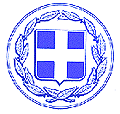 ΕΛΛΗΝΙΚΗ  ΔΗΜΟΚΡΑΤΙΑΥΠΕΥΘΥΝΗ ΔΗΛΩΣΗ ΙΔΙΟΚΤΗΤΗ ΠΡΑΚΤΟΡΕΙΟΥ ΓΕΝΙΚΟΥ ΤΟΥΡΙΣΜΟΥ ή ΝΟΜΙΜΟΥ ΕΚΠΡΟΣΩΠΟΥ ΤΟΥ (άρθρο 8 Ν.1599/1986)Η ακρίβεια των στοιχείων που υποβάλλονται με αυτή τη δήλωση μπορεί να ελεγχθεί με βάση το αρχείο άλλων υπηρεσιών (άρθρο 8παρ. 4 Ν. 1599/1986)Με ατομική μου ευθύνη και γνωρίζοντας τις κυρώσεις, που προβλέπονται από τις διατάξεις της παρ. 6 του άρθρου 22 του Ν. 1599/1986, δηλώνω ότι:Το γραφείο γενικού τουρισμού …………………………………………………του οποίου είμαι ιδιοκτήτης ή νόμιμος εκπρόσωπος διαθέτει σε ισχύ το ειδικό σήμα λειτουργίας γραφείου γενικού τουρισμού του Ε.Ο.Τ. (Ελληνικός Οργανισμός Τουρισμού) με αριθμό  ………………………………………….Το λεωφορείο που θα χρησιμοποιηθεί για την 3μερη εκπαιδευτική εκδρομή του 1ου Γυμνασίου Πολίχνης στον Αρχάγγελο Θάσου στις 27 – 29 Απριλίου 2018 έχει  βεβαίωση ελέγχου ΚΤΕΟ σε ισχύ και πληροί τις προδιαγραφές μεταφοράς προσώπων και κυρίως αυτές που αφορούν μεταφορά μαθητών.                                                                   Θεσσαλονίκη  /3/2018					       Ο/Η Δηλών/ούσαΕΛΛΗΝΙΚΗ  ΔΗΜΟΚΡΑΤΙΑΥΠΟΥΡΓΕΙΟ ΠΑΙΔΕΙΑΣ ΠΟΛΙΤΙΣΜΟΥΚΑΙ ΘΡΗΣΚΕΥΜΑΤΩΝΠΕΡ. Δ/ΝΣΗ  Π/ΘΜΙΑΣ & Δ/ΘΜΙΙΑΣ ΕΚ/ΣΗΣΚΕΝΤΡΙΚΗΣ  ΜΑΚΕΔΟΝΙΑΣΔ/ΝΣΗ  Β/ΘΜΙΑΣ  ΕΚ/ΣΗΣ ΔΥΤ  ΘΕΣ/ΝΙΚΗΣ1ο ΓΥΜΝΑΣΙΟ ΠΟΛΙΧΝΗΣΤΑΧ Δ/ΝΣΗ : ΣΤΑΔΙΟΥ ΚΑΙ ΣΧΟΛΕΙΟΥ 1                      ΤΚ 56533,  ΘΕΣΣΑΛΟΝΙΚΗΠΛΗΡΟΦΟΡΙΕΣ : Κ.Γ.ΝΤΟΥΡΟΣΕΛΛΗΝΙΚΗ  ΔΗΜΟΚΡΑΤΙΑΥΠΟΥΡΓΕΙΟ ΠΑΙΔΕΙΑΣ ΠΟΛΙΤΙΣΜΟΥΚΑΙ ΘΡΗΣΚΕΥΜΑΤΩΝΠΕΡ. Δ/ΝΣΗ  Π/ΘΜΙΑΣ & Δ/ΘΜΙΙΑΣ ΕΚ/ΣΗΣΚΕΝΤΡΙΚΗΣ  ΜΑΚΕΔΟΝΙΑΣΔ/ΝΣΗ  Β/ΘΜΙΑΣ  ΕΚ/ΣΗΣ ΔΥΤ  ΘΕΣ/ΝΙΚΗΣ1ο ΓΥΜΝΑΣΙΟ ΠΟΛΙΧΝΗΣΤΑΧ Δ/ΝΣΗ : ΣΤΑΔΙΟΥ ΚΑΙ ΣΧΟΛΕΙΟΥ 1                      ΤΚ 56533,  ΘΕΣΣΑΛΟΝΙΚΗΠΛΗΡΟΦΟΡΙΕΣ : Κ.Γ.ΝΤΟΥΡΟΣΘεσσαλονίκη 23/3/2018Αριθμ. πρωτ.: 85ΤΗΛFAX2310 6557042310 655704ΠΡΟΣ(1):Το Διευθυντή του 1ου Γυμνασίου ΠολίχνηςΤο Διευθυντή του 1ου Γυμνασίου ΠολίχνηςΤο Διευθυντή του 1ου Γυμνασίου ΠολίχνηςΤο Διευθυντή του 1ου Γυμνασίου ΠολίχνηςΤο Διευθυντή του 1ου Γυμνασίου ΠολίχνηςΤο Διευθυντή του 1ου Γυμνασίου ΠολίχνηςΤο Διευθυντή του 1ου Γυμνασίου ΠολίχνηςΤο Διευθυντή του 1ου Γυμνασίου ΠολίχνηςΤο Διευθυντή του 1ου Γυμνασίου ΠολίχνηςΤο Διευθυντή του 1ου Γυμνασίου ΠολίχνηςΤο Διευθυντή του 1ου Γυμνασίου ΠολίχνηςΟ – Η Όνομα:Επώνυμο:Επώνυμο:Όνομα και Επώνυμο Πατερ.Όνομα και Επώνυμο Μητέρ.Ημερομηνία γέννησης(2): Τόπος Γέννησης:Αριθμός Δελτίου Ταυτότητας:Τηλ:Τηλ:Τόπος Κατοικίας:Οδός:Αριθ:ΤΚ: